В соответствии с Указом Президента Российской Федерации от 17 апреля . № 272 «О представлении сведений о доходах, расходах, об имуществе и обязательствах имущественного характера за отчетный период с 1 января по 31 декабря .», администрация Кольцовского сельского поселения Вурнарского района Чувашской Республики постановляет:Продлить сроки представления сведений о доходах, расходах, об имуществе и обязательствах имущественного характера лицами, замещающими должности муниципальной службы в администрации Кольцовского сельского поселения Вурнарского района Чувашской Республики за период с 1 января по 31 декабря . до 1 августа . включительно.Глава Кольцовского сельского поселения                                                     Е.И.НараткинЧĂВАШ РЕСПУБЛИКИВАРНАР РАЙОНĚ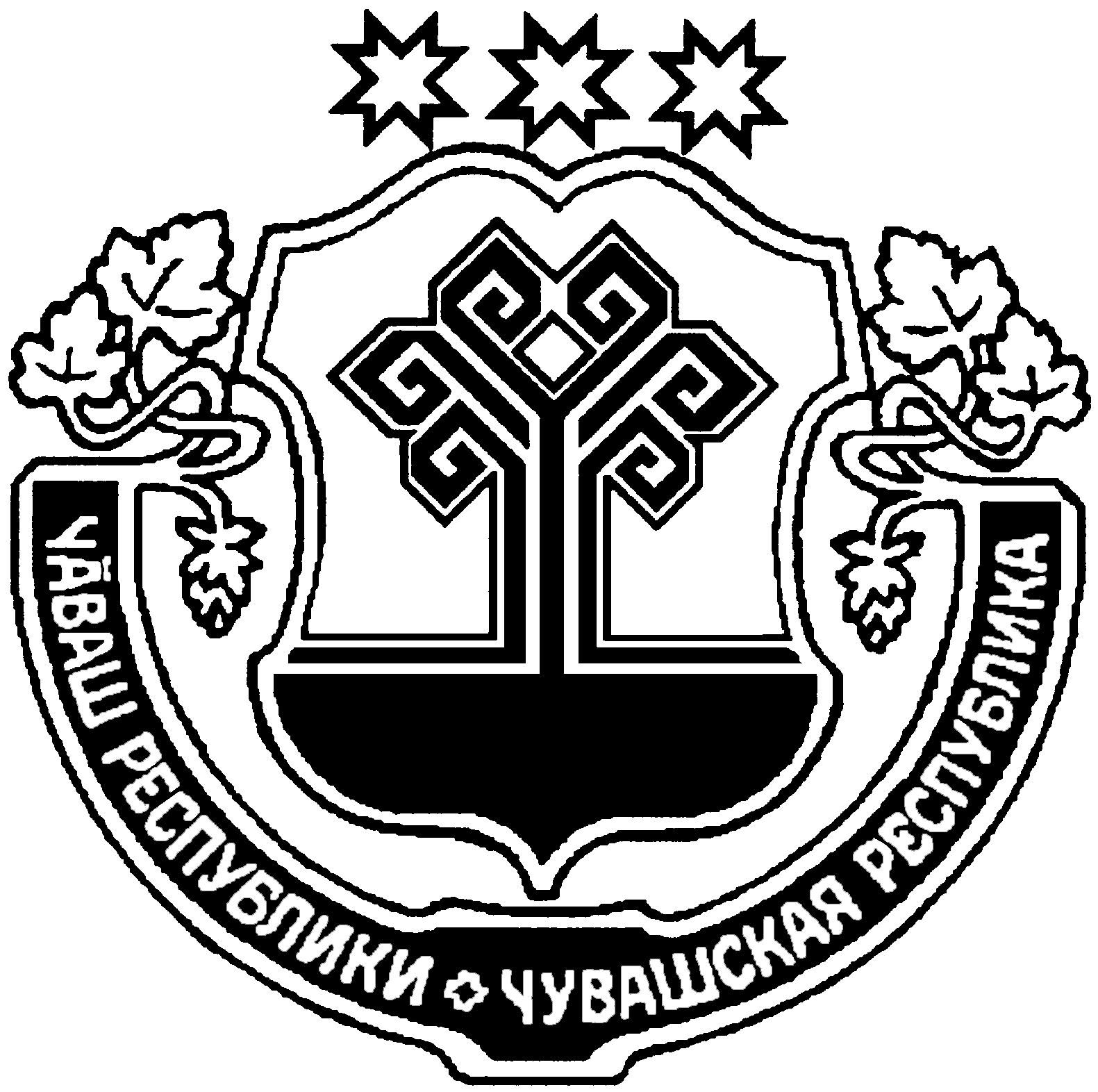 ЧУВАШСКАЯ РЕСПУБЛИКА ВУРНАРСКИЙ РАЙОНКУЛЬЦАВЯЛ ПОСЕЛЕНИЙЕНАДМИНИСТРАЦИЙЕЙЫШАНУ«23» апреля .  № 19Киве Мелеш ялеАДМИНИСТРАЦИЯКОЛЬЦОВСКОГО СЕЛЬСКОГОПОСЕЛЕНИЯПОСТАНОВЛЕНИЕ«23» апреля .    № 19д.МамалаевоО продлении сроков представления сведений о доходах, расходах, об имуществе и обязательствах имущественного характера лицами, замещающими должности муниципальной службы в администрации Кольцовского сельского поселения Вурнарского района Чувашской Республики за период с 1 января по 31 декабря .О продлении сроков представления сведений о доходах, расходах, об имуществе и обязательствах имущественного характера лицами, замещающими должности муниципальной службы в администрации Кольцовского сельского поселения Вурнарского района Чувашской Республики за период с 1 января по 31 декабря .